Nadjeschda Gubanova ▪ Bahnhofstr. 74 - 76 ▪ 45879 GelsenkirchenSG Steuer & WirtschaftsakademieBahnhofstr. 74 - 7645879 Gelsenkirchen	Gelsenkirchen, [TT.MM.20JJ]Bewerbung um eine Anstellung als Lohn- und Gehaltbuchhalterin[Sehr geehrte Damen und Herren, // Sehr geehrte Frau xxx, // Sehr geehrter Herr xxx,]wie bereits mit Ihnen heute telefonisch besprochen, entspricht Ihre ausgeschriebene Stelle meinen Fähigkeiten und Vorstellungen. Da ich auf der Suche nach einer neuen beruflichen Herausforderung bin, interessiert mich die Mitarbeit in Ihrem Unternehmen sehr.In meiner derzeitigen Tätigkeit als Assistentin der Geschäftsleitung bei der Firma [Firmenname] in Essen bin ich in verschiedenen Bereichen tätig und konnte meine bereits vorhandenen Kenntnisse in der Kreditoren- und Debitorenbuchhaltung ausbauen. Darüber hinaus konnte ich erste Erfahrungen im Bereich der Lohnbuchhaltung sammeln. Ich bin zudem die Ansprechpartnerin für Mitarbeiter, Ämter, Behörden und Berufsgenossenschaften, wenn es um Lohn- und Arbeitsbescheinigungen, Unfallanzeigen sowie um die Einhaltung gesetzlicher Richtlinien zur Arbeitssicherheit geht. Auch im Bereich Personalmanagement unterstütze ich die Geschäftsleitung bei der Erstellung von Arbeitsverträgen.Um meine Praxiserfahrung im Bereich der Lohnbuchhaltung abzurunden, nehme ich zurzeit an einer Fortbildung zur „Fachassistentin Lohn- und Gehalt“ bei der SG Steuer- und Wirtschaftsakademie in Gelsenkirchen teil. Den schriftlichen Prüfungsteil habe ich bereits mit der Note „sehr gut" bestanden.Zu meinen persönlichen Stärken zählt, dass ich zuverlässig und verantwortungsvoll bin und dass ich jede mir aufgetragene Aufgabe mit persönlichem Engagement und hoher Motivation erledige. Zudem bereitet mir unbekannte Software keine Probleme, da ich den Umgang mit solcher durch meine gute Auffassungsgabe schnell erlerne.Mit mir haben Sie die Möglichkeit eine Mitarbeiterin zu beschäftigen, die unter Beachtung klarer Vorgaben, fachlich kompetent und mit einem hohen Maß an Präzision zu Ihrem Unternehmenserfolg beitragen wird.Mein berufliches Ziel ist es, mich in den nächsten 5 Jahren zum Profi auf dem Gebiet der Lohn- und Gehaltsbuchhaltung zu entwickeln. Die hierzu notwendigen Kenntnisse und Kompetenzen möchte ich gerne mit Ihnen gemeinsam erweitern und ausbauen.Hat meine Bewerbung Ihr Interesse geweckt? Dann freue ich mich darauf, Sie in einem persönlichen Gespräch von meiner Eignung für die ausgeschriebene Position zu überzeugen.Mit freundlichen GrüßenAnlage: BewerbungsunterlagenBewerbungum eine Anstellungals Lohn- und Gehaltsbuchhalterin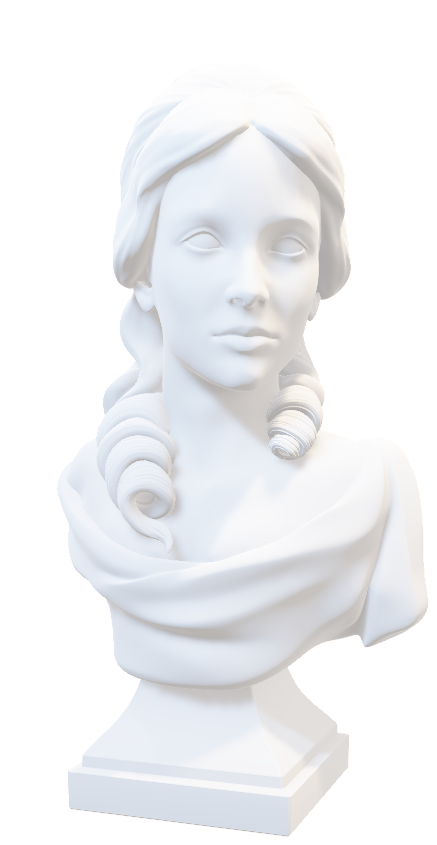 Lebenslaufpersönliche AngabenVor- und Nachname:	Nadjeschda GubanovaAnschrift:	Bahnhofstr. 74 - 76, 45879 GelsenkirchenTelefon:	0209 / 366 70 818E-Mail:	info@sg-institut.deGeburtsdatum/-ort:	TT.MM.JJJJ in GelsenkirchenStaatsangehörigkeit:	deutschFamilienstand:	ledigBerufserfahrungseit 08/2020	Sonnenschein GmbH, Essen	Assistentin der Geschäftsleitung; Schwerpunkt Finanz- und Lohnbuchhaltung10/2014 – 07/2019	Garten- und Landschaftsbetrieb, Essen	Mitarbeiterin in der FinanzbuchhaltungFortbildungen10/2021-03/2023	SG Steuer- und Wirtschaftsakademie, Gelsenkirchen
Fortbildung Fachassistentin Lohn und Gehalt; mündliche Prüfung März 202313.05.2011	Anti-Gewalt-Akademie Villigst, Hemer	Seminar „Konfliktprävention“Studium04/2004 – 04/2010	Lehramtsstudium (Westfälische Wilhelms-Universität Münster)	Abschluss: 1. Staatsexamen (Sport- & Sozialwissenschaften, Sek. I/II)10/2002 – 04/2004	Lehramt Bachelor-Studium (Ruhr-Universität Bochum)Referendariat02/2011 – 07/2013	Referendarin (Taxus-Gymnasium Hemer/Iserlohn)Aufbau und Betreuung des SchulsanitätsdienstesErstellung einer auf Excel basierenden Auswertungsdatei für die Bundesjugendspielesonstige Tätigkeiten11/2013 – 02/2014	Praktikum (Kita Kunterbunt Bielefeld)02/2009 – 12/2011	B&S Gastro GmbH & Co. KG (ab 2010 Vollzeit)Produktherstellung/ -verkaufKassen-/Safe- und WarenbestandsführungPersonalführungSchule1993 – 2001	Heiermann-Gymnasium Essen	Abitur mit der Note 2,1	Leistungskurse: Sport und PädagogikVereinstätigkeiten03/2009 – 01/2011	Verein zur Förderung des Zusammenlebens im Studentenwohnheim BoeselagerstraßeTechnikInventur05/2008 – 01/2011	Pädagogisches Institut für Gesundheitsberatung Münster e.V.ÖffentlichkeitsarbeitWebdesignMitgliederbetreuung07/1997 – 06/2000	SV Burgaltendorf e.V. (Sparte Fußball)Erwerb der C-Trainer-LizenzLeitung Bambini/F-Jugend01/1991 – 12/1996	SG Essen e.V.aktives MitgliedLeistungssport Schwimmen02/1986 – 09/2001	Rot-Weiß Essen e.V.aktives MitgliedJugendspielerinSprachkenntnisseDeutsch	MutterspracheEnglisch	fließend in Wort und SchriftEDVMS-Office	gute KenntnisseDATEV	grundlegende KenntnisseGelsenkirchen, [TT.MM.20JJ]	[Unterschrift]